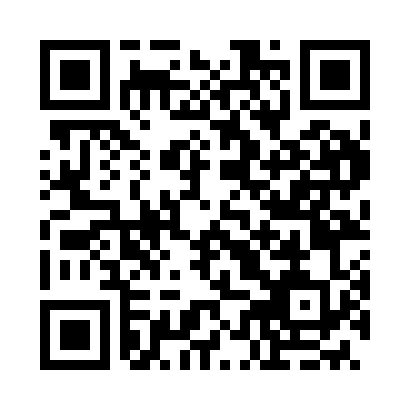 Prayer times for Jahompuszta, HungaryWed 1 May 2024 - Fri 31 May 2024High Latitude Method: Midnight RulePrayer Calculation Method: Muslim World LeagueAsar Calculation Method: HanafiPrayer times provided by https://www.salahtimes.comDateDayFajrSunriseDhuhrAsrMaghribIsha1Wed3:345:3812:515:538:0410:002Thu3:315:3612:515:548:0510:023Fri3:295:3512:505:548:0710:044Sat3:275:3312:505:558:0810:065Sun3:245:3212:505:568:0910:096Mon3:225:3012:505:578:1110:117Tue3:195:2912:505:588:1210:138Wed3:175:2812:505:588:1310:159Thu3:145:2612:505:598:1410:1710Fri3:125:2512:506:008:1610:1911Sat3:105:2412:506:018:1710:2212Sun3:075:2212:506:018:1810:2413Mon3:055:2112:506:028:2010:2614Tue3:025:2012:506:038:2110:2815Wed3:005:1912:506:048:2210:3016Thu2:585:1712:506:048:2310:3317Fri2:555:1612:506:058:2410:3518Sat2:535:1512:506:068:2610:3719Sun2:515:1412:506:068:2710:3920Mon2:495:1312:506:078:2810:4121Tue2:465:1212:506:088:2910:4322Wed2:445:1112:506:088:3010:4623Thu2:425:1012:506:098:3110:4824Fri2:405:0912:516:108:3210:5025Sat2:385:0812:516:108:3310:5226Sun2:365:0712:516:118:3510:5427Mon2:345:0712:516:128:3610:5628Tue2:325:0612:516:128:3710:5829Wed2:305:0512:516:138:3811:0030Thu2:285:0412:516:138:3811:0231Fri2:265:0412:516:148:3911:04